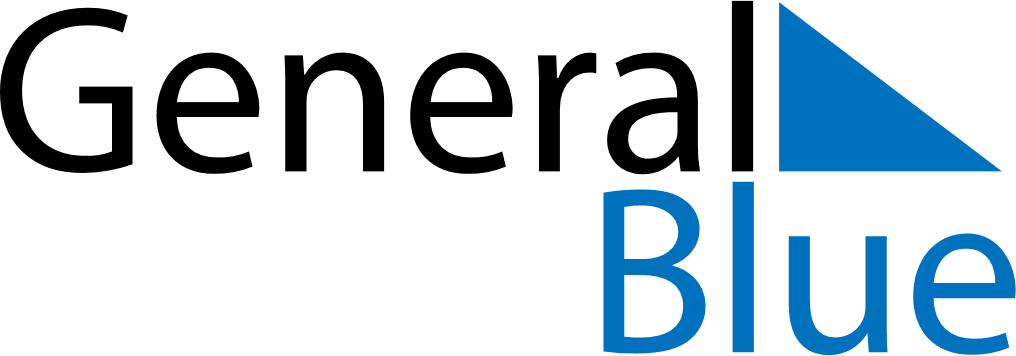 May 2024May 2024May 2024May 2024May 2024May 2024SloveniaSloveniaSloveniaSloveniaSloveniaSloveniaMondayTuesdayWednesdayThursdayFridaySaturdaySunday12345Labour DayLabour Day678910111213141516171819Pentecost202122232425262728293031NOTES